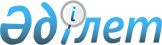 1996 жылға арналған республикалық бюджеттiң есебiнен ұсталатын мемлекеттiк органдардың шектi шығыстары туралыҚазақстан Республикасы Үкiметiнiң Қаулысы 1996 жылғы 11 сәуiр N 430



          Қазақстан Республикасының Үкiметi Қаулы Етедi:




          1. Қазақстан Республикасы министрлiктерiнiң орталық аппаратын,
мемлекеттiк комитеттердi, өзге де орталық атқарушы органдар мен
құқық қорғау органдарын және олардың республикалық бюджеттен
қаржыландырылатын жергiлiктi органдарын ұстауға 1996 жылға арналған
шектi шығыстар, сондай-ақ осы органдар қызметкерлерiне еңбекақы
төлеу қоры мен Қазақстан Республикасының шегiндегi қызметтiк
iссапарларға арналған шығыстар лимитi 1, 2-қосымшаларға сәйкес
бекiтiлсiн.




          2. Қазақстан Республикасының министрлiктерiне, мемлекеттiк




комитеттерiне, өзге де орталық атқарушы органдарына орталық аппарат
пен олардың жергiлiктi органдарын ұстауға арналған қаражаттың үнемдi
жұмсалуын қамтамасыз ету мiндеттелсiн.
     3. Қазақстан Республикасының Қаржы министрлiгi мемлекеттiк
органдарды ұстауға арналған қаражаттың дұрыс жұмсалуына бақылауды
жүзеге асырсын.

     Қазақстан Республикасының
        Премьер-Министрi

                                       Қазақстан Республикасы
                                             Үкiметiнiң
                                      1996 жылғы 11 сәуiрдегi
                                          N 430 қаулысына
                                            1-қосымша 
     
         Қазақстан Республикасының мемлекеттiк органдарын
             ұстауға 1996 жылға арналған шығыстарды
                              БӨЛУ 
                                                        (мың теңге)
______________________________________________________________________
     рет і                          і барлық і Оның iшiнде:
      N  і                          і шығыс. і________________________
         і                          і тар    і еңбек і қызметтiк
         і                          і        і  ақы  і iссапарларға
         і                          і        і қоры  і арналған
         і                          і        і       і шығыстар
______________________________________________________________________
     1   і           2              і    3   і   4   і        5
______________________________________________________________________
     1   Геологияминi                 17824      8510        849
     2   Денсаулықминi                52738     16272       1592
     3   Iшкiiсминi                  157866     50636       5057
     4   Мәдениетминi                 17532      6975        690
     5   Мәдениетминi жанындағы
         "Қазақкино" мемкомпаниясы    11636      4178
<*>
     365
     6   Қазақстан Республикасы
         Ғылымминi-Ғылым академиясы   32935      8775        865
     7   Қазақстан Республикасы
         Ғылымминi-Ғылымакадемиясы
         жанындағы Ұлттық аэроғарыш
         агенттiгi                    16802      4495        448
     8   Қазақстан Республикасы
         Президентiнiң "Байқоңыр"
         ғарыш айлағындағы арнаулы
         өкiлiнiң аппараты             3421      1401        140
     9 Қазақстан Республикасы
       Ғылымминi-Ғылым академиясы
       жанындағы Атом энергиясы
       жөнiндегi агенттiк              8973      3336        600
    10 Мұнайгазминi                   27866     10836       1084
    11 Қорғанысминi                  249122    163116      13049
    12 Бiлiмминi                      46397     18617       1338
    13 Жастартурспортминi             34689      7837        757
    14 Өнеркәсiпсаудаминi             76089     20394       1900
    15 Ауылшарминi                    86750     28306       4097
    16 Әлеуметминi                    37961     15874
<*>
    1308
    17 Құрылысминi                    45578     18771       1857
    18 Көлiккомминi                   64826     24022       2352
    19 Еңбекминi                      61266     21325       2133
    20 Қаржыминi                     472872    205808      30026
    21 Экобиоресусрминi               37121     16228       1551
    22 Экономминi                    121325     43500 
<*>
   2550
<*>

    23 Энергиякөмiрминi               34490     10048       1005
    24 Әдiлетминi                     54776     25076       2500
    25 Қазақстан Республикасы
       Үкiметiнiң Аппараты           365430    123618       7417
    26 Мемжеркомы                     15522     6842        1144
<*>

    27 Ұлтмемкомы                     33524     8831         421
    28 Жекешелендiру жөнiндегi
       мемкомитет                     26285    10677        1068
    29 ТМД елдерiмен ынтымақтастық
       жөнiндегi мемкомитет           35503    12385
<*>
      940
    30 Мемстатком                     68258   31190         3044
    31 Баға және монополияға қарсы
       саясат жөнiндегi мемкомитет    39604   14110         1376
    32 Төтенше жағдайлар жөнiндегi
       мемкомитет                     46699   17749         1775
    33 Меммүлiкком                    38070   14202
<*>
      1214
    34 Меммүлiкком жанындағы
       кәсiпорындарды қайта
       ұйымдастыру жөнiндегi агенттiк 22954    6447         1010
    35 МАК                            16442    7911          552
    36 Мемсуресурскомы                15019    5755          559
    37 Мемкенқадағалаукомы            12027    4873          476
    38 Мемматрезервкомы                9504    5188          357
    39 Стандарттау жөнiндегi комитет  10339    4767          465
    40 Орман шаруашылығы комитетi     11918    4559
<*>
       422
    41 Кеден комитетi                 97638   41111         3975
    42 Қорғаныс өнеркәсiбi жөнiндегi
       комитет                        16995    3941          394
    43 Бас архив басқармасы            5911
<*>
 3873
<*>
       300
    44 Геодезия бас басқармасы         8242    3969
<*>
       318
    45 Гидрометеорология жөнiндегi
       бас басқарма                    9204    4367          433
    46 Мемсақтандыруқадағалау         12584    3845          385
    47 Ақмола қаласына жоғары және
       орталық мемлекеттiк органдарды
       көшiру жөнiндегi мемкомиссия   37337    6592         1873
<*>

    48 Қара және түстi металдардың
       ұтымды пайдалануын бақылау
       жөнiндегi меминспекция          6727    3273
<*>
       211
    49 Шет елдермен достық және мәдени
       байланыстар қоғамы              2736    1371          135
    50 Бағалы қағаздар жөнiндегi
       ұлткомиссия                    47472   11050          742
    51 Ұлттық патент ведомствосы      6802     3494          245
    52 Қазақстан Республикасы
       Президентiнiң Iс Басқармасы   32218    15695         1570
    53 Баспасөз және Бұқаралық
       ақпарат iстерi жөнiндегi
       ұлттық агенттiк               29507     8301         1005
<*>


       МИНИСТРЛIКТЕР МЕН ВЕДОМСТВОЛАР
       БОЙЫНША ЖИЫНЫ              2851326  11264322        1124390
<*>


    54 Республикалық бюджетте
       ұсталатын жергiлiктi басқару
       органдары
    55 Қаржыминiнiң қаржы, бақылау,
       салық органдары, қазынашылық
       органдары жиыны            6892880  3440557        237563

    56 Кеден органдары             1708191   613052         30653
    57 Статистика және талдау
       жөнiндегi басқарма           118687    64634           3232
    58 Меммүлiккомның аумақтық
       комитеттерi                  114467    62430           3122
    59 Мемжеркомның аумақтық
       органдары                    108793    64619           3231
    60 Кентехқадағалау комитетiнiң
       басқармалары мен округтерi    82699    52600           2630
    61 Баспасөз бостандығын қорғау
       жөнiндегi облыстық инспекциясы 9395     4666            233
    62 Жекешелендiрумемкомының
       аумақтық комитеттерi          97569    52340           1941
    63 Облыстық монополияға қарсы
       комитеттер                   126286    74950           3748
    64 Мемстандарттың облыстық
       орталықтары                   42437    28144           1407
    65 Облыстық әдiлет басқармалары 227065   130122           6506
    66 Экология және хайуанаттар
       әлемiн қорғау органдары      294621   186912           9346
    67 Еңбекминiнiң еңбектi қорғау
       жөнiндегi инспекциясы         71694    44422           2221

     ЖЕРГIЛIКТI БАСҚАРУ ОРГАНДАРЫ
     БОЙЫНША ЖИЫНЫ                 9894784  4819438         305833

    68 Қазақстан Республикасының
       Елшiлiктерiмен өкiлдiктерi    39946    25613           1281
    69 Мемлекеттiк басқарудың жаңа
       құрылымдарының пайда болуына
       байланысты шығыстарға арналған
       қаражаттар                   382284
<*>


    БАРЛЫҒЫ                       13168340  5969373
<*>
      419553
<*>

     ЕСКЕРТУ. 1-қосымшаға өзгерiстер енгiзiлдi - ҚРҮ-нiң 1996.08.19.
              N 1026 қаулысымен.  
 P961026_ 
 
     ЕСКЕРТУ. 1-қосымшаға өзгерiстер енгiзiлдi - ҚРҮ-нiң 1996.12.28.
              N 1670 қаулысымен.  
 P961670_ 
 
                                       Қазақстан Республикасы
                                       Үкiметiнiң 1996 жылғы
                                            11 сәуiрдегi
                                          N 430 қаулысына
                                              2 қосымша 
     
         1996 жылға арналған Қазақстан Республикасы құқық қорғау,
         сот, қауiпсiздiк және прокуратура органдарының еңбек ақы
                   төлеу қоры жөнiндегi шығыстарды
                                БӨЛУ 
                                                     (мың теңге)
 _____________________________________________________________________
                                  і Орталық          і Жергiлiктi
                                  і  аппарат         і  органдар
                                  і__________________і________________
                                  і төлеу і iс-сапар і төлеуі iс-сапар
                                  і қоры  і шығыстарыі      ішығыстары
 _____________________________________________________________________

     Қазақстан Республикасының
     Ұлттық қауiпсiздiк комитетi    367847     6485   856850     7740
     Қазақстан Республикасының
     Мемлекеттiк шекараны қорғау
     жөнiндегi мемлекеттiк комитетi  57200     1580      -         -

     Ақпаратқорғау жөнiндегi
     мемтехкомиссия                   6900       -       -         -

     Қазақстан Республикасының
     Iшкi iстер министрлiгi         125267    16487   2759342   64186

     Оның iшiнде:
         Қылмыстық-атқару жүйесiнiң
         бас басқармасы               7150     1047    648390    6635
     Қазақстан Республикасының
     Мемлекеттiк тергеу комитетi    151960    13795   3612376   90587
     Қазақстан Республикасының Бас
     Прокуратурасы                   50850     3500    433088    8000
<*>

     Қазақстан Республикасының
     Жоғарғы Соты                    49457     2500      -         -
     Облыстық, Алматы қалалық
     соттары                           -         -     214100    5300
     Аудандық, қалалық соттар          -         -     549540   10100
     Әскери соттар                     -         -      25349    6700
     Қазақстан Республикасының
     Орталық сайлау комиссиясы       4360       240       -         -
     ЕСКЕРТУ. 2-қосымшаға өзгерiс енгiзiлдi - ҚРҮ-нiң 1996.10.30.
              N 1314 қаулысымен.  
 P961314_ 
  
     
      
      


					© 2012. Қазақстан Республикасы Әділет министрлігінің «Қазақстан Республикасының Заңнама және құқықтық ақпарат институты» ШЖҚ РМК
				